APPENDIX for:
“Dissecting electoral support for the far right. A comparison between mature and post-communist European democracies”Contents:
Appendix A: Centre-right parties in Europe 
Appendix B: Left-wing party family in Europe
Appendix C: Variables list, including question wording and answer categories Appendix D: Descriptive statisticsAppendix E: Correlation matrixAppendix F: Interaction effect anti-immigration attitudes and country type (hypothesis H1b)Appendix G: Robustness checksAppendix A: Centre-right parties in Europe Table A: Centre-right party political parties of the 16 investigated countries which are considered part of the centre-right party family. The schema corresponds to the categorization by Immerzeel et al. (2015).Appendix B: Left-wing party family in EuropeTable B: left-wing political parties of the 16 investigated countries which are considered part of the centre/left party family. The schema corresponds to the categorization by Immerzeel et al. (2015). Appendix C: Variables list, including question wording and answer categoriesAppendix D: Descriptive statistics

Table D: Descriptive statistics ESS data (2014/2016) for mature and post-communist democracies and reporting the N, mean, standard deviation (SD), scale, number of items, and Cronbach’s alpha. The descriptive table only reports the valid cases.
Appendix E: Correlation matrixAppendix F: Interaction effect anti-immigration attitudes and country type (hypothesis H1b)
Hypothesis H1b states that anti-immigration attitudes have a weaker effect in explaining electoral support for far-right parties in post-communist democracies compared to mature democracies. This claim is ad oculum clearly supported by our findings. To statistically test this hypothesis, we ran an additional regression model with all countries pooled together in which we included an interaction term, in addition to all independent variables (see Table F). It shows that the effects of anti-immigrant attitudes on far-right voting are indeed significantly stronger in the West than in the East, thus supporting H1b.Table F: Multilevel multinomial logistic regression: all countries. The interaction effect of anti-immigration attitudes and country type on far-right voting.Note: Far-right voters are the reference category. Coefficients in bold are statistically significant (p < .05, two-tailed)Appendix G: Robustness checks
First, we have assessed how the results would differ if we use the standard technique of comparing far-right voters with the rest of the electorate, thus all other people who are entitled to vote in national elections. The results are shown in Table G1. The results show that important nuances we highlighted in our article are obfuscated in a conventional design. For instance, the conventional designs shows that far-right voters have significantly stronger authoritarian sentiments, whereas our analysis reveals that this is actually not true if we compare them with centre right voters. Moreover, Table G1 shows that far-right voters are lower educated than the rest of the electorate, but our analysis has revealed that this is clearly incorrect if we compare far-right voters with non-voters, since we showed that they are even significantly higher educated.Table G1. Multilevel binary logistic regressions of far-right voting vs all other eligible citizens for mature democracies and post-communist democracies.Note: Far-right voters are the reference category. Coefficients in bold are statistically significant (p < .05, two-tailed)

Second, we conducted a series of robustness checks to assess to what extent the results are influenced by the classification of parties and the inclusion or exclusion of countries and parties. We start with far-right parties: to what extent are the results influenced by the exclusion or inclusion of a few additional parties that could arguably also be classified as far right? As we have explained in the paper, our selection of far-right parties consists of parties that have a strong authoritarian-nativist position (7.5 or higher) and deem anti-elitism and/or authoritarian-nativist issues as most important issue, as indicated by the two most important issues mentioned in CHES 2014. Four marginal parties that were not included but nevertheless possess both attributes could arguably have been added. These four parties are: People’s Party (Belgium), Movement for France (France), The Way of Courage (Lithuania) and Congress of the New Right (Poland). In our main analysis, three of these parties are coded as centre-right and one of them is excluded as it is difficult to categorize as either centre-right or left-wing party (The Way of Courage). 
	Our robustness check consisted of four additional analyses in which we included one of the four parties. These findings show that each addition did not affect our findings, which is not surprising given the fact that these four parties are rather small (see Table G2). 
 Table G2. Four marginal parties that could additionally be coded as far-right parties.Furthermore, we have checked the opposite possibility, namely the removal of some far-right parties from our analysis. Since they are popular among a large portion of the population, particularly PiS (Poland) and Fidesz (Hungary) are the most important cases to consider. We classified PiS and Fidesz as part of the far-right family. Table G3 shows the results if we classify them as centre-right, instead of far-right parties.
	Table G3 interestingly shows that trust in national politics has some opposite significant effects when parties PiS (Poland) and Fidesz (Hungary) are coded as centre-right (model 2) rather than far-right party (model 1): the results show that far-right voters in post-communist democracies have less trust in national politics when compared to centre-right voters and left-wing voters (in line with H5). They are still more trustful than non-voters. It is important to note that three parties we classified as far right were in power at the time of the surveys, namely PiS in Poland (since 2015), Fidesz in Hungary (since 2014) and Order and Justice in Lithuania (2012–2016). This robustness check thus suggests that the ‘protest voting’ explanation is context-dependent: when far-right parties are in government, their supporters are not politically dissatisfied, or at least not more so than voters of other mainstream parties. To further clarify this dependency, we conducted a country-by-country analysis of the effect of trust in national politics (see Figure G1). 
Table G3. Comparison of two multilevel multinomial logistic regressions of post-communist democracies. In model 2 the parties PiS (Poland) and Fidesz (Hungary) are coded as centre-right instead of far-right parties.Note: Far-right voters are the reference category. Coefficients in bold are statistically significant (p < .05, two-tailed)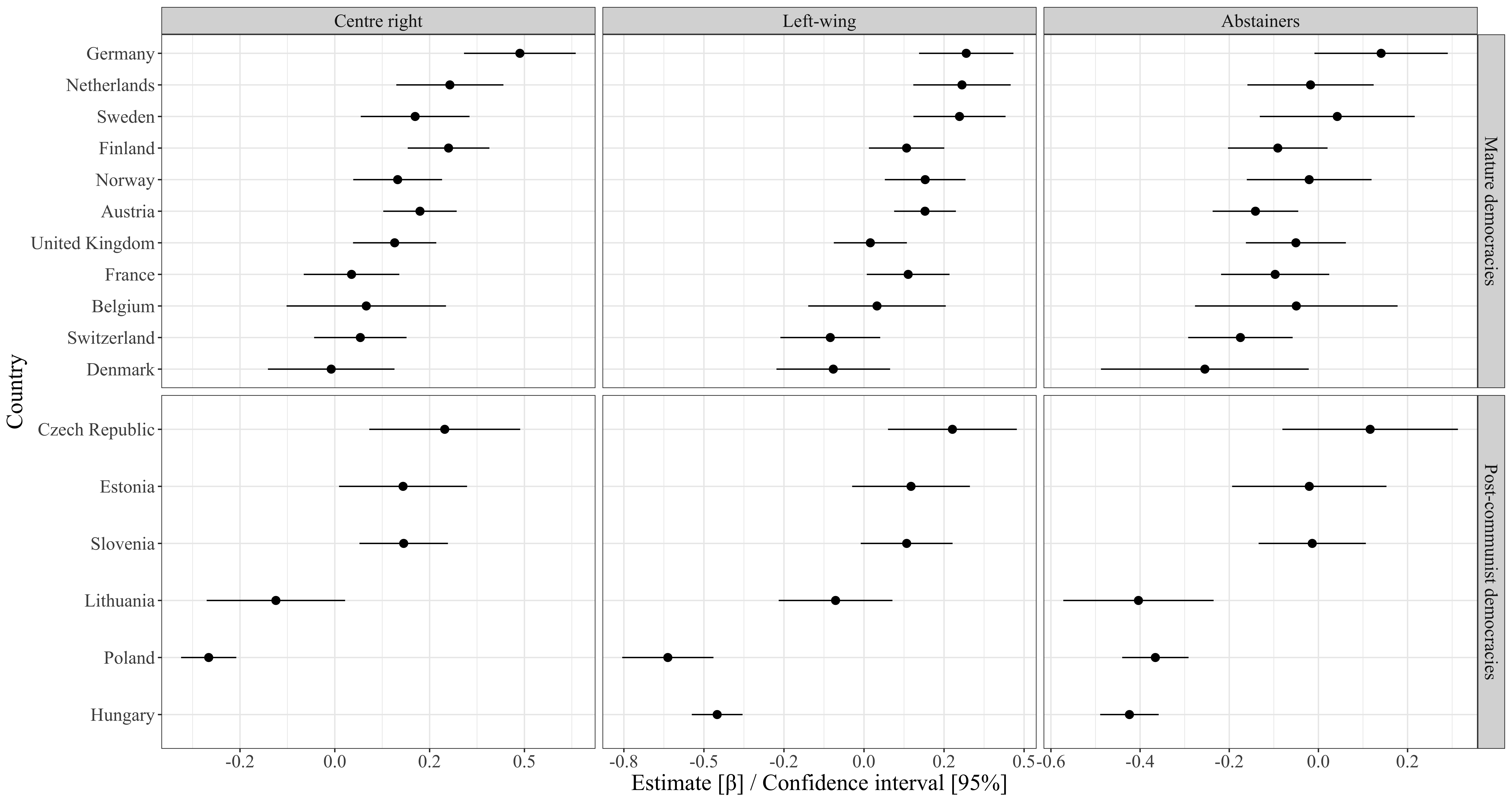 Figure G1. Country-by-country analysis of the effect of trust in national politics. Far-right voters are the reference category.Furthermore, we have estimated our regression models for different subsets of the sample of countries: we dropped the countries one at a time to assess how sensitive the results are for outlying cases. These results show that our findings are robust to inclusion or exclusion of particular countries. 	Third, we assess the effect of the inclusion of different independent variables and thus the three different theories. In order to be able to adequately execute this particular robustness check, we used a series of multilevel logistic regressions. The change of regression method is aimed at enabling the independent specification per model. 	To investigate the fit of the model, we made use of Akaike’s Information Criterion (AIC) (Akaike 1974). The reason behind this choice is twofold. First, it controls for the sample size and the number of independent variables per theory. Second, the AIC is appropriate for comparing different hypotheses. This paper investigates multiple hypotheses wherein the question is not: ‘which hypothesis holds the singular truth?’, but rather ‘which hypothesis explains the differences between far-right voters and other groups in a given region most accurately?’ (Chamberlin 1965, as cited in Burnham and Anderson 2004). Figure G2 presents the results. It shows that, considering the AIC of the models, the model which includes all the hypotheses accounts for the least information loss compared to the models in which the separate hypotheses are tested. This indicates that the three explanatory approaches complement each other, rather than substitute each other. Furthermore, the results demonstrate that for every comparison between far-right voters and another group, the cultural backlash hypothesis is the best fitting explanatory model, both in mature democracies and post-communist democracies. The only exception occurs when the abstainers are compared to the far-right supporters in CEE – in that case, the differences between far right voters and non-voters is best explained through the ‘protest vote’ approach, rather than the cultural backlash explanation.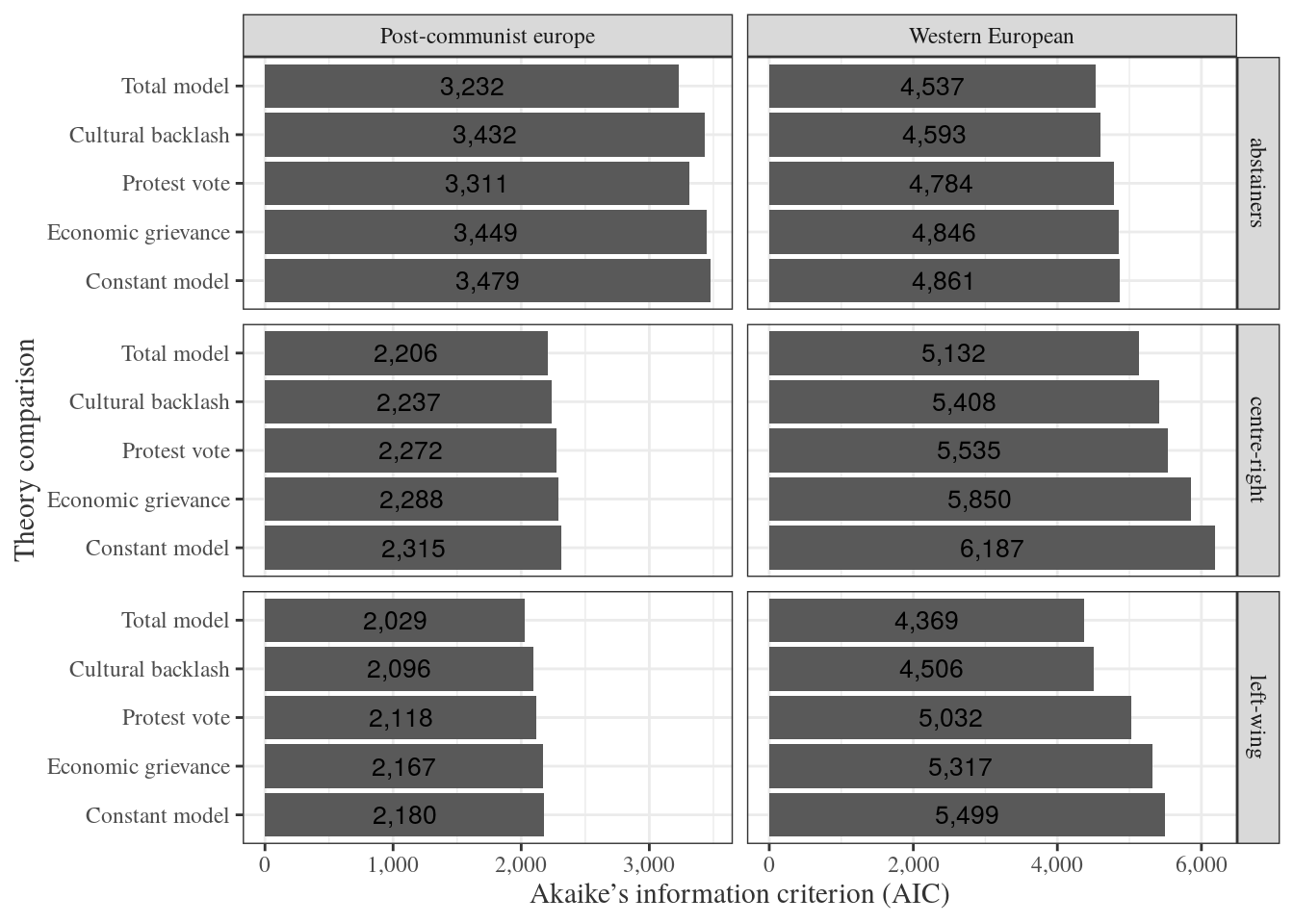 Figure G2. Comparing the model fit of different model specifications based on three explanatory approaches, using multilevel logistic regressions.   ReferencesAkaike, H. (1974). A new look at the statistical model identification. IEEE Transactions on Automatic Control, 19(6), 716-723.
Burnham, K. P., & Anderson, D. R. (2004). Multimodel inference: understanding AIC and BIC in model selection. Sociological Methods & Research, 33(2), 261-304.CountryPartiesParties (EN)ABBVote (2014) Vote (2016)  AustriaDas Neue Österreich 
Österreichische VolksparteiTeam Frank StronachThe new Austria 
Austrian People’s Party Team Frank StronachNEOS
ÖVP-5.2% 29.0%N/A2.7%26.5%
1.3%BelgiumChristen-Democratisch en VlaamsNieuw-Vlaamse AlliantieOpen Vlaamse Liberalen en DemocratenCentre Démocrate HumanisteMouvement Réformateur
Lijst DedeckerParti PopulaireChristian Democratic and FlemishNew Flemish AllianceOpen Flemish Liberals and DemocratsHumanist Democratic CentreReformist MovementList DedeckerPeople’s PartyCD&VN-VAOpen VLDCDHMR-PP13.5%20.2%7.6%4.8% 10.6%N/A1.0%13.0%
20.4%
8.3%
3.3%
10.3%
0.2%
0.4%Czech RepublicTop 09Občanská demokratická strana Křesťanská a demokratická unie – Československá strana lidováANO 2011Top 09 Civic Democratic PartyChristian and Democratic Union – Czechoslovak People's Party
ANOTop09ODSKDU-ČSLANO10.8% 8.6%5.7%26.7%12.3%
9.5%
6.7%27.4%DenmarkDet Radikale VenstreDet Konservative FolkepartiDanmarks liberale partiLiberal AllianceKristendemokraterne Danish Social Liberal Party Conservative People's Party VenstreLiberal AllianceChristian democratsBCVIK11.4%5.5%26.4%4.1%0.7%N/AN/AN/AN/AN/AEstoniaEesti ReformierakondEesti KeskerakondErakond Isamaa ja Res Publica LiitEesti VabaerakondErakond Eesti Kristlikud DemokraadidEstonian Reform PartyEstonian Centre PartyUnion of Pro Patria and Res Publica
Free PartyEstonian Christian DemocratsREFKESKIRLV-31.2%27.6%15.7%N/A0.4%30.7%24.1%11.5%
7.5%
N/AFinland Kansallinen KokoomusSuomen ruotsalainen kansanpuolueSuomen KeskustaSuomen KristillisdemokraatitNational Coalition PartySwedish People's Party of FinlandCentre PartyChristian Democrats of FinlandKok.RKPKesk.KD24.1%4.6%18.0%3.0%21.6%
5.0%
21.7%
3.8%France Les Républicains (former UMP)Mouvement démocrate
Nouveau Centre
Parti Radical Valoisien
Mouvement pour la FranceThe RepublicansDemocratic MovementNew CentreThe Radical PartyMovement for FranceLR (UMP)MoDem

PR
MPF28.6%6.0%1.2%0.1%1.0%28.8%
2.6%1.4%
0.4%
1.9%GermanyChristlich Demokratische Union Deutschlands / Christlich-Soziale Union in BayernFreie Demokratische ParteiChristian Democratic Union of Germany / Christian Social Union in BavariaFree Democratic PartyCDU/CSUFDP40.4%2.4%  41.1%2.6%Hungary - ----Lithuania Liberalų sąjūdisTėvynės sąjunga - Lietuvos krikščionys demokratai
Lietuvos laisvės sąjunga
Partija "Jaunoji Lietuva"
Tėvynės sąjunga (formerly part of Homeland Union)
Lietuvos centro partijaLiberal MovementHomeland Union - Lithuanian Christian Democrats
Lithuanian Freedom UnionParty ‘Young Lithuania’
Nationalist Union
Lithuanian Centre PartyLRLSTS-LKD
LLSL
JL
TS
LCP5.6%7.7%N/AN/AN/A0.1%2.6%
11.2%
1.3%
0.2%
0.1%
0.1%Netherlands Volkspartij voor Vrijheid en DemocratieChristen-Democratisch AppèlDemocraten 66ChristenUnieStaatkundig Gereformeerde Partij50plusPeople's Party for Freedom and DemocracyChristian Democratic AppealDemocrats 66Christian UnionReformed Political Party50plusVVDCDAD66CUSGP50+23.8%12.5%13.4%3.7%2.0%1.7%23.0%12.5%13.8%
3.1%1.9%1.3%NorwayVenstre Kristelig Folkeparti SenterpartietHøyreLiberal PartyChristian Democratic PartyCentre PartyConservative PartyVKrFSpH6.0%4.8%5.4%30.3%4.4%
4.9%
5.2%
30.2%PolandKongres Nowej PrawicyPlatforma ObywatelskaPolskie Stronnictwo Ludowe
Nowoczesna Pyszarda PetruPolska jest NajważniejszaCongress of the New RightCivic PlatformPolish Peasants Party
Modern PolandPoland Comes FirstKNPPOPSLMPJN2.2%49.0%6.0%N/A0.3%N/A
26.2%
4.2%
5.4%N/AUnited KingdomConservative PartyLiberal DemocratsScottish National PartyConservative PartyLiberal DemocratsScottish National PartyCPLD
SNP34.8%15.0%2.8%38.0%8.7%3.9%SloveniaDemokratična stranka upokojencev SlovenijeNova Slovenija - Krščanski demokratiSlovenska ljudska strankaStranka modernega centraZavezništvo Alenke BratušekDržavljanska listaDemocratic Party of Pensioners of SloveniaNew Slovenia - Christian DemocratsSlovenian People's PartyModern Centre PartyAlliance of Alenka BratušekCivic ListDeSUSNSiSLSSMC
ZAABDL10.1%5.9%5.2%37.9%3.3%0.2%9.7%
6.6%
3.2%
35.7%
2.0%N/ASweden CenterpartietLiberalernaKristdemokraternaModerata samlingspartietCentre PartyLiberalsChristian DemocratsModerate PartyCLKDM6.6%7.8%4.6%26.2%6.4%
6.3%
3.5%
26.1%Switzerland Die Liberalen Christlichdemokratische Volkspartei der Schweiz
Bürgerlich-Demokratische Partei SchweizEvangelische Volkspartei der SchweizThe LiberalsChristian Democratic People's Party
Conservative Democratic Party
Evangelical’s People PartyFDP
CVP
BDPEVP18.3%17.0%3.6%1.0%18.5%
15.5%3.3%
1.7%CountryPartiesParties (EN)ABBVote (2014)Vote (2016)AustriaSozialdemokratische Partei Österreichs
KPÖSocial Democratic Party of Austria
Communist Party of AustriaSPÖKPÖ32.4%1.4%35.2%
0.4%BelgiumSocialistische Partij AndersParti SocialisteParti du travail de BelgiquePartij van de ArbeidSocialist Party DifferentSocialist PartyWorkers' Party
Labour Party (Flanders)SP.APSPTB
PVDA+6.9%14.2%2.1%1.5% 9.0%
13.9%
2.2%1.4%Czech RepublicKomunistická strana Čech a MoravyČeská strana sociálně demokratickáCommunist Party of Bohemia and MoraviaCzech Social Democratic PartyKSČM
ČSSD11.1% 30.0%10.2%
26.7%DenmarkSocialdemokraterneSocialistisk FolkepartiSocial DemocratsSocialist People's PartyAF22.7%9.2%N/AN/AEstoniaSotsiaaldemokraatlik ErakondSocial Democratic PartySDE17.1%16.2%Finland Suomen Sosialidemokraattinen PuolueVasemmistoliittoSuomen TyöväenpuolueKommunistinen Työväenpuolue – Rauhan ja Sosialismin puolestaSocial Democratic Party of FinlandLeft Alliance
Workers’ PartyCommunist Workers’ PartySDPVas.STPKTP17.8%6.5%N/A
0.1%14.4%
5.3%0.1%N/AFrance Front de GaucheParti SocialisteNouveau Parti Anticapitaliste
Lutte Ouvrière
Parti Radical de GaucheLeft FrontSocialist Party
New Anticapitalistic Party
Workers’ Struggle
Radical Left PartyFDGPS
NPA
LO
PCF3.8%31.6%0.6%0.9%1.5%4.0%
33.3%0.5%
1.4%
2.1%GermanySozialdemokratische Partei DeutschlandsDie LinkeSocial Democratic Party of GermanyThe LeftSPDLINKE31.3%9.5%  32.0%
8.7%Hungary Magyar Szocialista Párt
Magyar Kommunista MunkáspártHungarian Socialist Party
Hungarian Communist PartyMSZPMKP26.1%0.7%18.7%
0.6%Lithuania Darbo partijaLietuvos socialdemokratų partijaLabour PartySocial Democratic Party of LithuaniaDPLSDP9.2%14.4%2.9%
11.2%Netherlands Partij van de ArbeidSocialistische PartijLabour PartySocialist PartyPvdASP15.6%10.9%18.6%
8.5%NorwaySosialistisk VenstrepartiArbeiderpartiet
RødtSocialist Left PartyLabour Party
The Red PartySVAP
R4.5%31.3%1.0%5.3%
34.4%
1.3%PolandSojusz Lewicy Demokratycznej
Partia RazemZjednoczona LewicaPolska Partia PracyRuch PalikotaDemocratic Left AllianceTogether PartyUnited LeftPolish Labour PartyPalikot MovementSLDRazemZLPPPTR6.2%N/AN/A0.1%2.1%5.1%
1.1%5.1%N/AN/AUnited KingdomLabour PartyLabour Party  LP32.9%33.8%SloveniaPozitivna SlovenijaSocialni demokratiZdružena levicaPositive SloveniaSocial DemocratsUnited LeftPSSDZL2.3%10.6%5.7%2.2%
12.9%
4.2%Sweden VänsterpartietSveriges Socialdemokratiska arbetarpartiLeft PartySwedish Social Democratic PartyVS6.1%29.5%6.3%
33.2%Switzerland Sozialdemokratische Partei der SchweizPartei der Arbeit der SchweizSocial Democratic PartySwiss Labour PartySPPdA17.9%
0.1%17.2%
0.4%VariablesQuestionsAnswersAnti-immigrant attitudesWould you say it is generally bad or good for [country]'s economy that people come to live here from other countries?would you say that [country]'s cultural life is generally undermined or enriched by people coming to live here from other countries?Would you say it is generally bad or good for [country]'s economy that people come to live here from other countries?Good for the economy (1); Cultural life enriched (2); People mostly look out for themselves (3)–––––––––Bad for economy (1); Cultural life undermined (2); Worse place to live (3)Authoritarian sentimentsNow I will briefly describe some people. Please listen to each description and tell me how much each person is or is not like you. Use this card for your answer.She/he believes that people should do what they're told. She/he thinks people should follow rules at all times. even when no-one is watching.It is important to her/him that the government ensures her/his safety against all threats. She/he wants the state to be strong so it can defend its citizens.It is important to her/him always to behave properly. She/he wants to avoid doing anything people would say is wrong.Tradition is important to her/him. She/he tries to follow the customs handed down by her/his religion or her/his family.Not like me at allNot like meA little like meSomewhat like meLike meVery much like meEducationGenerated variable: Highest level of education. ES - ISCEDLess than lower secondaryLower secondaryLower tier upper secondaryUpper tier upper secondaryAdvanced vocational –sub degreeLower tertiary education. BA levelHigher tertiary education. >= MA levelUnemploymentMAIN ACTIVITYPaid workEducationUnemployed. looking for a jobUnemployed. not looking for a jobPermanently sick or disabledRetiredCommunity or military serviceHousework. looking after children. otherOtherIncome redistributionPlease say to what extent you agree or disagree with each of the following statements: 
The government should take measures to reduce differences in income levelsDisagree stronglyDisagreeNeither agree nor disagreeAgreeAgree stronglyNational political trustGlobal political trustUsing this card. please tell me on a score of 0-10  how much you personally trust each of the institutions I read out. 0 means you do not trust an institution at all. and 10 means you have complete trust;[country]'s parliament?the legal system?the police?politicians?political parties?the European Parliament?the United Nations?No trust–––––––––Complete trustExternal political efficacyHow much would you say the political system in [country] allows people like you to have a say in what the government does?And how much would you say that the political system in [country] allows people like you to have an influence on politics?Not at all–––CompletelyAgeAge18 or higherFemaleGenderMaleFemaleMature democraciesMature democraciesMature democraciesPost-communist democraciesPost-communist democraciesPost-communist democraciesVariables (range)N of indicatorsMeanSDαMeanSDαPerceived income (1-4)-3.300.74-2.820.77-Education (1-7)-4.071.83-4.091.60-Unemployment (0-1)-0.040.20-0.050.21-Income distribution (1-5)-3.721.07-3.941.03-Authoritarian sentiments (1-6)44.170.90.624.420.84.67Anti-immigration attitudes (0-10)34.612.07.855.522.08.85National political trust (0-10)55.331.90.884.082.05.89Supranational political trust (0-10)24.792.19.794.562.42.89External political efficacy (1-5)22.54.89.782.04.86.77Age (18-102/97)-52.1417.46.7849.8117.06-Female (0-1)-0.500.50-0.550.50-Valid N28,51714,553Mature democraciesMature democraciesMature democraciesMature democraciesMature democraciesMature democraciesMature democraciesMature democraciesMature democraciesMature democraciesMature democraciesA.SA.I.AP.IEducationUnemploymentI.DN.P.TS.P.TE.P.EAgeFemaleAuthoritarian sentiments (1-6)-0.18-0.03-0.15-0.040.030.060.00-0.040.180.01Anti-immigration attitudes (0-10)---0.20-0.330.030.01-0.43-0.40-0.360.060.02Perceived income (1-4)---0.24-0.21-0.180.250.180.240.05-0.05Education (1-7)-----0.04-0.130.230.200.26-0.21-0.03Unemployment (0-1)-----0.05-0.07-0.04-0.06-0.12-0.02Income distribution (1-5)-------0.12-0.07-0.130.080.08National political trust (0-10)-------0.700.57-0.03-0.03Supranational political trust (0-10)--------0.44-0.110.03External political efficacy (1-5)----------0.11-0.05Age (18-102/97)----------0.01Female (0-1)-----------Post-communist democraciesPost-communist democraciesPost-communist democraciesPost-communist democraciesPost-communist democraciesPost-communist democraciesPost-communist democraciesPost-communist democraciesPost-communist democraciesPost-communist democraciesPost-communist democraciesAuthoritarian sentiments (1-6)-0.06-0.01-0.06-0.050.120.00-0.01-0.010.180.09Anti-immigration attitudes (0-10)---0.17-0.180.010.06-0.19-0.25-0.220.11-0.01Perceived income (1-4)---0.30-0.18-0.130.140.120.17-0.17-0.07Education (1-7)-----0.08-0.140.140.130.20-0.190.09Unemployment (0-1)-----0.03-0.07-0.04-0.05-0.10-0.02Income distribution (1-5)-------0.12-0.05-0.150.110.06National political trust (0-10)-------0.630.410.010.02Supranational political trust (0-10)--------0.29-0.040.02External political efficacy (1-5)----------0.12-0.05Age (18-102/97)----------0.06Female (0-1)-----------Centre rightLeft-wingNon-votersEstimate (S.E.)Estimate (S.E.)Estimate (S.E.)Cultural backlashAnti-immigration attitudes (0-10) -.37 (.01) -.51 (.01) -.36 (.01)Authoritarian sentiments (1-6) -.02 (.02) -.20 (.02) -.20 (.02)Economic grievancesPerceived income (1-4).20 (.03) -.01 (.03) -.16 (.03)Education (1-7).16 (.01).09 (.01) -.12 (.01)Unemployment (0-1) -.31 (.10) -.02 (.10).14  (.09)Income distribution (1-5) -.18 (.02).32 (.02) -.00 (.02)Protest voteNational political trust (0-10) -.01 (.01) -.07 (.02) -.19 (.01)Supranational political trust (0-10).12 (.01).12 (.01).11 (.01)External political efficacy (1-5).13 (.03).10 (.03) -.20 (.03)Control variablesAge (18-102/97).01 (.00).02 (.00) -.02 (.00)Female (0-1).34 (.04).36 (.04).36 (.04)InteractionAnti-immigration*Post-communist democracies.23 (.02).32 (.02).25 (.02)Mature 
democraciesPost-communist 
democraciesEstimate 
SEstimate
SCultural backlashAnti-immigration attitudes (0-10) -.39 (.01) -.21 (.02)Authoritarian sentiments (1-6) -.06 (.03) -.14 (.04)Economic grievancesPerceived income (1-4).06 (.04).13 (.05)Education (1-7).15 (.02).16 (.02)Unemployment (0-1) -.33 (.12).07 (.17)Income distribution (1-5).00 (.02) -.01 (.04)Protest voteNational political trust (0-10).15 (.02) -.24 (.02)Supranational political trust (0-10).10 (.02).17 (.02)External political efficacy (1-5).17 (.04) -.03 (.04)Control variablesAge (18-102/97).02 (.00).02 (.00)Female (0-1).43 (.05).25 (.07)Log Likelihood-5,980.84-3,110.92N=22,6298,869CountryParties + ABBVote (ESS 2014)Vote (ESS 2016)Position score (CHES 2014)Main issue (CHES 2014)Second issue(CHES 2014)BelgiumParti Populaire (PP)1.0%0.4%8.5tie: anti-elite and immigration ethnic minoritiesFrance Mouvement pour la France (MPF)1.0%1.9%9.1nationalismimmigrationLithuania The Way of Courage (DK)1.3%0.2%7.7anti-elite rhetoric corruption.PolandCongress of the New Right (KNP)2.2%
--8.8anti-elite rhetoric public services vs taxes Centre-rightCentre-rightLeft-wingLeft-wingNon-votersNon-votersmodel 1model 2model 1model 2model 1model 2Estimate (S.E.)Estimate (S.E.)Estimate (S.E.)Estimate (S.E.)Estimate (S.E.)Estimate (S.E.)Cultural backlashAnti-immigration attitudes (0-10)-.22 (.02)-.17 (.02)-.15 (0.02)-.14 (.02)-.15 (.02)-.13 (.02)Authoritarian sentiments (1-6)-.07 (.04).15 (.05)-.19 (0.04)-.07 (.05)-.28 (.04)-.16 (.05)Economic grievancesPerceived income (1-4).21 (.05).14 (.06).06 (0.05).04 (.06)-.09 (.05)-.10 (.06)Education (1-7).13 (.02)-.02 (.03).10 (0.02).04 (.03)-.16 (.02)-.22 (.03)Unemployment (0-1).08 (.16)-.26 (.18).06 (0.18)-.18 (.21).23 (.14).00 (.17)Income distribution (1-5)-.16 (.03)-.06 (.04).10 (0.04).11 (.05).02 (.03).02 (.04)Protest voteNational political trust (0-10)-.20 (.02).16 (.03)-.23 (0.02).07 (.03)-.35 (.02)-.06 (.03)Supranational political trust (0-10).10 (.02)-.03 (.02).15 (0.02).05 (.02).13 (.02).03 (.02)External political efficacy (1-5).00 (.04).07 (.05)-.01 (0.04).02 (.06)-.30 (.04)-.26 (.05)Control variablesAge (18-102/97).01 (.00).02 (.00).03 (0.00).03 (.00)-.02 (.00)-.01 (.00)Female (0-1).25 (.06).52 (.08).20 (0.07).46 (.09).33 (.06).60 (.08)